Publicado en  el 19/01/2017 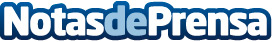 La Dirección de Industria, Energía e Innovación de Navarra destinará 8 millones de euros para proyectos relacionados con la investigación y el desarrolloEl número de solicitudes que se presenten podrían hacer incrementar el importe destinado a este tipo de ayudas relacionadas con sectores estratégicosDatos de contacto:Nota de prensa publicada en: https://www.notasdeprensa.es/la-direccion-de-industria-energia-e-innovacion_1 Categorias: Telecomunicaciones Automovilismo Navarra Turismo E-Commerce Industria Automotriz Sector Energético http://www.notasdeprensa.es